Publicado en  el 08/11/2016 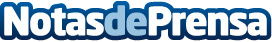 Pros y contras de las biochimeneasEn los últimos años, este tipo de chimeneas se ha puesto muy de moda. Y no es para menos, ya que son más contaminantes, limpias y decorativas.Datos de contacto:Nota de prensa publicada en: https://www.notasdeprensa.es/pros-y-contras-de-las-biochimeneas Categorias: Interiorismo Construcción y Materiales http://www.notasdeprensa.es